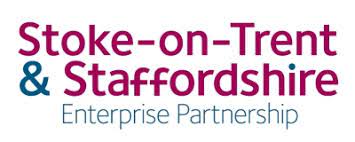 Thursday 15th July 20214pm - 6pmMS Teams Meeting with Dial-In OptionOpen meetingOpen meetingOpen meetingOpen meetingItemSubjectLeadReport status/timing1IntroductionAlun Rogers5 mins2ApologiesAlun Rogers5 mins3Declarations of InterestAlun Rogers5 mins4Minutes from previous meeting/matters arisingAlun Rogers5 mins5Chair’s update & Delegated DecisionsAlun Rogers10 mins15 minsStrategyStrategyStrategyStrategy6ITC proposalsMark Kent (S-o-T 6th Form College)Information15 mins + 5 Q&A 7Returning to the Workplace Post Covid-19Nicola KentInformation15 mins + 5 Q&A   minsDeliveryDeliveryDeliveryDelivery8SPMG updateSummary update + appendices (list)James LeavesleyInformation10mins + 5min Q&A15 minsGovernanceGovernanceGovernanceGovernance9A&F Committee:General update: verbal update & risk registerMo Ahmed/ Simon AblewhiteInformation10mins + 5min Q&A10Task & Finish Group organisational change summaryAnne Boyd  Information 10mins + 5min Q&A 11Forward PlanAll5mins12Any Other BusinessAll5mins40 minsForward PlanForward PlanForward PlanForward PlanLead Board Member/ Officer: Item Name: Time: Recommendation: A Rogers / Liz Barnes National policy paper: Skills for jobs: lifelong learning for opportunity and growth, c/o DfE Information A Rogers / Liz Barnes LIS: 5G Update Information A Rogers / Secretariat Assurance Framework: v0.9 updates Decision A Rogers & Sub-Group Leads Emerging Implementation Plan incorporating Covid Recovery, International Trade, Future Workforce; Growing Businesses; Innovation; Place Discussion Tbc Future High Street Fund / Towns Fund Information A Brown / D Jellyman Transforming Cities Fund Information A Rogers / Secretariat Midlands Engine / Connects Information M Ahmed / Secretariat Audit & Finance Committee: Risk Register Discussion/Decision 